Närvaro- och omröstningslistaÄrendelista§ 66	DnrVal av protokolljusterare	5§ 67	DnrFastställande av dagens föredragningslista	6§ 68	Dnr KS/2021:122Tegnérskolan 50 år	7§ 69	Dnr KS/2021:116Förstudie Ridhus Krokstad	8§ 70	Dnr KS/2021:114Ändring av befintlig detaljplan Knusesunds herrgård och Ladugårdsparken	9§ 71	Dnr KS/2021:115Extra investeringsmedel för utbyggnad av infrastruktur i bostadsområde Ladugårdsparken	11§ 72	Dnr KS/2021:107Utökning av detaljplanelagd mark för industri- och näringsverksamhet etapp 2 och 3 laxodlingsprojektet	13§ 73	Dnr KS/2021:102Ekonomisk uppföljning för kommunkoncernen efter februari 2021	15§ 74	Dnr KS/2021:96Tertialuppföljning för kommunstyrelsen 2021	16§ 75	Dnr KS/2021:41Information om budgetprocessen inför 2022	17§ 76	Dnr KS/2021:101Budgetförutsättningar 2022 samt plan 2023-2024 för kommunstyrelsen	18§ 77	Dnr KS/2021:95Svar på granskningsrapport över Säffle kommuns årsredovisning 2020	19§ 78	Dnr KS/2021:104Remiss av Post- och telestyrelsens rapport (PTS-ER-2021:13) om förbättrade möjligheter till god mobil uppkoppling på fjärrtåg	20§ 79	Dnr KS/2021:100Handlingsplan för åtgärder risk och sårbarhetsanalys, Säffle kommun	21§ 80	Dnr KS/2021:106Uppdrag att se över strukturen av kommunens råd inför nästa mandatperiod	22§ 81	Dnr KS/2021:109Lönepolicy med riktlinjer	23§ 82	Dnr KS/2021:111Policy mot hot och våld	24§ 83	Dnr KS/2021:118Uppföljning av avfallsplan	25§ 84	Dnr KS/2020:243Svar på motion om belysning på del av 5-kilometersspåret vid Tegnérområdet	26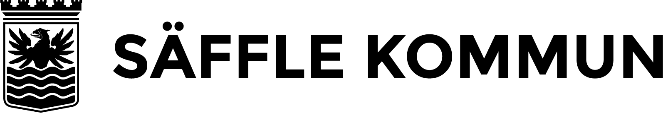 SAMMANTRÄDESPROTOKOLLSAMMANTRÄDESPROTOKOLLSAMMANTRÄDESPROTOKOLLSida1(4)SammanträdesdatumSammanträdesdatumPlats och tid,  kl ,  kl ,  kl ,  kl ,  kl Ajourneringar-----BeslutandeLedamöterSe närvarolista på sida 2LedamöterSe närvarolista på sida 2LedamöterSe närvarolista på sida 2LedamöterSe närvarolista på sida 2LedamöterSe närvarolista på sida 2ErsättareSe närvarolista på sida 2ErsättareSe närvarolista på sida 2ErsättareSe närvarolista på sida 2ErsättareSe närvarolista på sida 2ErsättareSe närvarolista på sida 2Övriga närvarandeDaniel Nordholm, arkitektMikael Blom, kvalitetsutvecklareMaria Söderquist, koncerncontrollerMattias Anglemark, ekonomichefAmanda Bäckström, säkerhetssamordnarePamela Dahlin, HR-chefIngemar Rosén, kommundirektörAnneva Karlsson, kommunsekreterareDaniel Nordholm, arkitektMikael Blom, kvalitetsutvecklareMaria Söderquist, koncerncontrollerMattias Anglemark, ekonomichefAmanda Bäckström, säkerhetssamordnarePamela Dahlin, HR-chefIngemar Rosén, kommundirektörAnneva Karlsson, kommunsekreterareJusterareJusteringens plats och tid, , , , , Underskrifter	Sekreterare
……………………………………………………………
……………………………………………………………
……………………………………………………………Paragrafer-	Ordförande
……………………………………………………………
……………………………………………………………
……………………………………………………………	Justerare
…………………………………………………………….
…………………………………………………………….
…………………………………………………………….ANSLAG/BEVISProtokollet är justerat. Justeringen har tillkännagivits genom anslag.ANSLAG/BEVISProtokollet är justerat. Justeringen har tillkännagivits genom anslag.ANSLAG/BEVISProtokollet är justerat. Justeringen har tillkännagivits genom anslag.ANSLAG/BEVISProtokollet är justerat. Justeringen har tillkännagivits genom anslag.ANSLAG/BEVISProtokollet är justerat. Justeringen har tillkännagivits genom anslag.OrganSammanträdesdatumDatum då anslaget sätts upp2021-05-31Datum då anslaget tas nedDatum då anslaget tas ned2021-06-212021-06-21Förvaringsplats för protokolletKommunledningskontoret, kanslienhetenKommunledningskontoret, kanslienhetenKommunledningskontoret, kanslienhetenKommunledningskontoret, kanslienhetenKommunledningskontoret, kanslienhetenUnderskrift
……………………………………………………………
……………………………………………………………
……………………………………………………………Närvarolistan visar ordinarie ledamöterErsättare visas i fet stilNärvaroNärvaro§§§§§§§§§Närvarolistan visar ordinarie ledamöterErsättare visas i fet stilNärvFrånvJaNejAvstJaNejAvstJaNejAvstLedamöterDag Rogne (C)XMarkus Bäckström (C)XPeter Erhardsson (C)XErik Evestam (C)XTimmy Svensson (C)XOla Johansson (M)XClaes-Göran Kihlström (M)XHèléne Agdén (SiV)XAnn Mlakar (S)XThomas Bäck (S)XOlga Ljung (S)XMattias Åberg (SD) Nina Johansson (SD)XStellan Herbertsson (SD) 
Ingegerd Welin Fogelberg (SiV)XErsättareJerry Olsson (C)XLars Pettersson (C)XLena Sonesson (C)XGunnel Stake (M)XVeronika Bäckström (C)XIngegerd Welin Fogelberg (SiV)XViktor Nygren (KD)XMagnus Jansson (L) 14:00-16:00XMichelle Hedberg (S)XHans Kleimert (S)XThomas Augustsson (S)XNina Johansson (SD)XJimmy Jonasson (SD)X